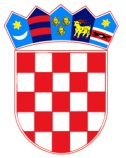          REPUBLIKA HRVATSKA BRODSKO – POSAVSKA ŽUPANIJA         OPĆINA  BEBRINA        Općinsko vijećeKLASA: 021-05/19-01/4URBROJ: 2178/02-03-19-1Bebrina, 28.ožujka 2019. godineNa temelju članka 19. Zakona o lokalnoj i područnoj (regionalnoj) samoupravi („Narodne novine“ broj  33/01, 60/01, 129/05, 109/07, 125/08, 36/09 , 150/11, 144/12, 19/13, 137/15 i 123/17), a u skladu sa Zakonom o predškolskom odgoju i obrazovanju („Narodne novine“ broj 10/97, 107/07, 94/13), Zakonom o odgoju i obrazovanju u osnovnoj i srednjoj školi („Narodne novine“ broj 87/08, 86/09, 92/10, 105/10, 90/11, 5/12, 16/12, 86/12, 126/12, 94/13, 152/14 i 07/17), Zakonom o financiranju javnih potreba u kulturi („Narodne novine“ broj  47/90, 27/93, 38/09), Zakonom o sportu („Narodne novine“ broj 71/06, 150/08, 124/10, 124/11, 86/12, 94/13, 85/15, 19/16), Zakonom o udrugama („Narodne novine“ broj 74/14) i članka 32. Statuta općine Bebrina  («Službeni vjesnik Brodsko-posavske županije» broj 2/18.) Općinsko vijeće općine Bebrina  na svojoj 18.  sjednici održanoj dana  28. ožujka 2019. godine donijelo jeIZVJEŠĆE O IZVRŠENJU PROGRAMAjavnih potreba u odgoju, obrazovanju, kulturi, religiji i sportu Općine  Bebrina  za 2018. godinuI.Općina Bebrina je u 2018.godini izdvajala sredstva za navedene potrebe   iz proračuna Općine Bebrina.II.	Ovo Izvješće objavit će se u  “Službenom vjesniku Brodsko-posavske županije”.OPĆINSKO VIJEĆE  OPĆINE BEBRINA   				                                                              PREDSJEDNIK                                                                                                            OPĆINSKOG VIJEĆA                                   						          Mijo Belegić, ing. Dostaviti:Dosje sjednica,Pismohrana, Dokumentacija,Objava u „Službenom vjesniku BPŽ“.     Dječja igraonicaPlan2018.Tekući plan2018.Ostvarenje 2018.Indeks%Provedba programa predškolskog odgoja-Male škole85.000,0085.000,0079.440,7393,45Posebni programi – Vrtić Zlatni cekin 7.000,006.000,0011.000,0085,71Sufinanciranje boravka djece u vrtićima20.000,0020.000,006.166,6630,83Sufinanciranje djece u Programu igraonice  BUBAMARA Brodski Stupnik 20.000,0020.000,008.942,0044,71UKUPNO:132.000,00132.000,00105.549,3979,96Osnovno obrazovanjePlan2018.Tekući plan2018.Ostvarenje 2018.Indeks%Sufinanciranje školskih projekata 10.000,0010.000,009.250,0092,50UKUPNO:10.000,0010.000,009.250,0092,50Srednjoškolsko obrazovanjePlan2018.Tekući plan2018.Ostvarenje 2018.Indeks%Sufinanciranje prijevoza učenika srednjih škola-učeničke karte120.000,00120.000,00104.630,0087,19UKUPNO:120.000,00120.000,00104.630,0087,19Visokoškolsko obrazovanjePlan2018.Tekući plan2018.Ostvarenje 2018.Indeks%Pomoći studentima80.000,0080.000,0044.000,0055,00UKUPNO:80.000,0080.000,0044.000,0055,00Kultura i religijaPlan2018.Tekući plan2018.Ostvarenje 2018.Indeks%Kulturno-umjetnički amaterizam, glazbeni i folklorni41.000,0041.000,0041.000,00100,00Kulturne manifestacije od interesa za općinu41.000,0041.000,0041.000,00100,00Religijske aktivnosti vjerskih zajednica i zaštita i očuvanje nepokretnih kulturnih dobara75.000,0075.000,0075.000,00100,00UKUPNO:157.000,00157.000,00157.000,00100,00SportPlan2018.Tekući plan2018.Ostvarenje 2018.Indeks%Djelovanje sportskih udruga – klubovi, treninzi i natjecanja, stručni rad, administrativno osoblje, oprema i rekviziti, materijalni izdaci168.000,00168.000,00168.000,00100,00UKUPNO:168.000,00168.000,00168.000,00100,00